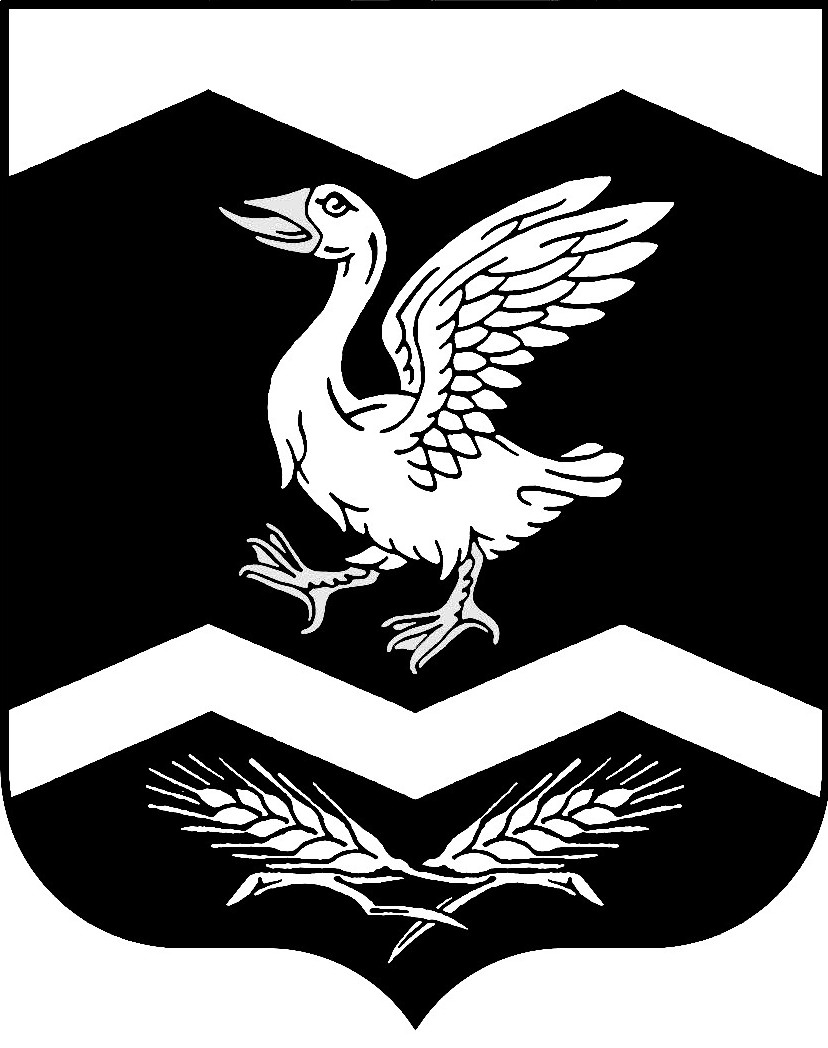 Курганская областьШадринский районКРАСНОМЫЛЬСКАЯ   СЕЛЬСКАЯ  ДУМАРЕШЕНИЕот  "03" октября  2019 года						                     № 6с. Красномыльское         Об  избрании  председателей         постоянных  депутатских          комиссий           В соответствии со статьей 35 Федерального закона от 6 октября 2003 года № 131-ФЗ «Об общих принципах организации местного самоуправления в Российской Федерации»  Красномыльская сельская Дума        РЕШИЛА:1. Избрать:   1.1. Председателем  постоянной  планово-бюджетной комиссии-       Хабарову Марину Викторовну.  1.2. Председателем  постоянной  комиссии  по  социальным  вопросам-       Ворсина Виктора Ивановича.  1.3. Председателем  мандатной комиссии –        Юкляевских Ирину Сергеевну.2. Решение  вступает  в  силу  со  дня  его  подписания.          Председатель Красномыльской         сельской Думы                                                                                Л. М. Оплетаева       